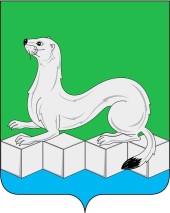 КОМИТЕТ ПО ОБРАЗОВАНИЮмуниципального районаУсольского районного муниципального образованияПРИКАЗот 10.11.2015г.   №  389   	г. Усолье – Сибирское			Об обеспечении безопасности8 ноября  2015г.  в  с. Мальта Усольского района  шестилетний мальчик с другими детьми (10 и 12 лет) без присмотра взрослых катался с горки в районе реки Белая.  Ребенок  подошел к полынье в трех метрах от берега, поскользнулся и провалился под лед в месте, где сильное течение реки, и утонул.С целью предупреждения несчастных случаев с воспитанниками и обучающимися образовательных учреждений Усольского района на водных объектах в осенне-зимний период, руководствуясь пунктом 4.3 Положения о Комитете по образованию МР УРМО,ПРИКАЗЫВАЮ:Руководителям образовательных учреждений:В срок до 13.11.2015г. организовать проведение профилактических мероприятий по изучению правил поведения на водных объектах  в осенне-зимний период,  по организации действий в случае провала под лед, о принятии мер безопасности при занятиях зимними видами спорта и игр (в том числе на замерзающей поверхности водоемов, крутых склонах и т.п.).Запретить выходы воспитанников и обучающихся на водные объекты в осенне-зимний период без сопровождения взрослых.Запретить организацию различного рода досуговых мероприятий вблизи открытых водоемов.В срок до 13.11.2015г. провести внеплановый инструктаж для обучающихся и педагогических работников по правилам поведения на водных объектах  в осенне-зимний период,  по организации действий в случае провала под лед, оказанию первой помощи, о принятии мер безопасности при занятиях зимними видами спорта и игр (в том числе на замерзающей поверхности водоемов, крутых склонах и т.п.).В срок до 13.11.2015г. обновить в учреждениях уголки безопасности об опасности тонкого льда и  правилах поведения на водных объектах в осенне-зимний период, о принятии мер безопасности при занятиях зимними видами спорта и игр (в том числе на замерзающей поверхности водоемов, крутых склонах и т.п.).Провести общешкольные родительские собрания по теме «Правила поведения детей и взрослых на водных объектах в осенне-зимний период.При проведении пропагандистских и обучающих мероприятий организовать взаимодействие и плодотворное сотрудничество с территориальными подразделениями ГУ МЧС России по Иркутской области.Активизировать совместную работу педагогических коллективов с комиссией по делам несовершеннолетних по профилактике несчастных случаев с детьми из социально-неблагополучных семей.Усилить контроль над посещаемостью учебных занятий обучающимися со стороны администрации учреждения, учителей и классных руководителей. В случае отсутствия обучающихся на уроке незамедлительно сообщать родителям.Информировать в течение 1 часа Комитет по образованию МР УРМО о возникновении аварийной ситуации.В срок до 17.11.2015г. предоставить начальнику ОМТС Сычевой Ю.В. информацию о проделанной работе.2.  Контроль над исполнением приказа возложить на заместителя председателя Комитета по образованию Приходько Валерию Николаевну.Председатель							Н.Г.Татарникова Исп. Сычева Ю.В. т.6-38-92